ПОЛОЖЕНИЕо порядке перевода и отчисления воспитанников Муниципального образовательного учреждения «Разуменская средняя общеобразовательная школа №3 Белгородского района Белгородской области»структурное подразделение «детский сад»Общие положенияНастоящее положение разработано в соответствии с требованиями действующего законодательства в области образования: Федерального закона от 29 декабря 2012 года № 273-ФЭ «Об образовании в Российской Федерации», приказа министерства образования и науки РФ от 30 августа 2013 года № 1014 «Об утверждении Порядка организации и осуществления образовательной деятельности по основным общеобразовательным программам образовательным программам дошкольного образования». Указа Президента Российской Федерации от 7 мая 2012 года № 599 «О мерах по реализации государственной политики в области образования и науки», приказа Министерства образования и науки РФ от 8 апреля 2014 года № 293 «Об утверждении Порядка приема на обучение но образовательным программам дошкольного образования», Письма Минобрнауки России от 8 июля 2013 года № 08-1063 «О рекомендациях по порядку комплектования дошкольных образовательных учреждений».Положение о порядке перевода и отчисления воспитанников структурного подразделения «детский сад» МОУ «Разуменская СОШ №3»регулирует порядок перевода и отчисления воспитанников.Изменения и дополнения в настоящее Положение утверждаются приказом директора.Срок действия данного Положения не ограничен. Положение действует до принятия нового.Порядок перевода воспитанниковПеревод воспитанников осуществляется в следующих случаях:- при переводе в следующую возрастную группу;  -  в иных случаях, не противоречащих действующему законодательству, по заявлению родителей.Порядок перевода.   - перевод в следующую возрастную группу:осуществляется с 01 сентября ежегодно в связи с достижением воспитанником следующего возрастного периода на основании приказа директором Учреждением;  - по инициативе родителей о переводе в другую группу:родитель (законный представитель) предоставляет личное заявление; в течение трех дней директор Учреждением рассматривает заявление, при положительном решении издаст приказ о переводе ребенка в другую группу.Порядок отчисления воспитанниковОтчисление воспитанника из дошкольных групп может производиться в следующих случаях:в связи с достижением возраста для поступления в первый класс общеобразовательной организации:по заявлению родителей (законных представителей) в случае перевода для продолжения освоения программы в другую организацию, осуществляющую образовательную деятельность;по обстоятельствам, не зависящим от воли родителей (законных представителен) воспитанника и Учреждения, в том числе в случаях ликвидации организации, аннулирования лицензии на осуществление образовательной деятельности.Досрочное прекращение образовательных отношений по инициативе родителей (законных представителей) воспитанника не влечет за собой возникновение каких-либо дополнительных, в том числе материальных, обязательств указанного обучающегося перед Учреждением.Порядок отчисления:- рассмотрение документов основания для отчисления (заявление родителей (законных представителей):- издание приказа по структурному подразделению «детский сад» об отчислении:-  внесение записи в Книгу движения детей с указанием даты и меставыбытия:внесение записи в Медицинскую карту воспитанника с датой последнего пребывания в Учреждении, отсутствия (наличия) карантина в группе;медицинская карта передастся родителю (законному представителю) лично в руки.«ПРИНЯТО»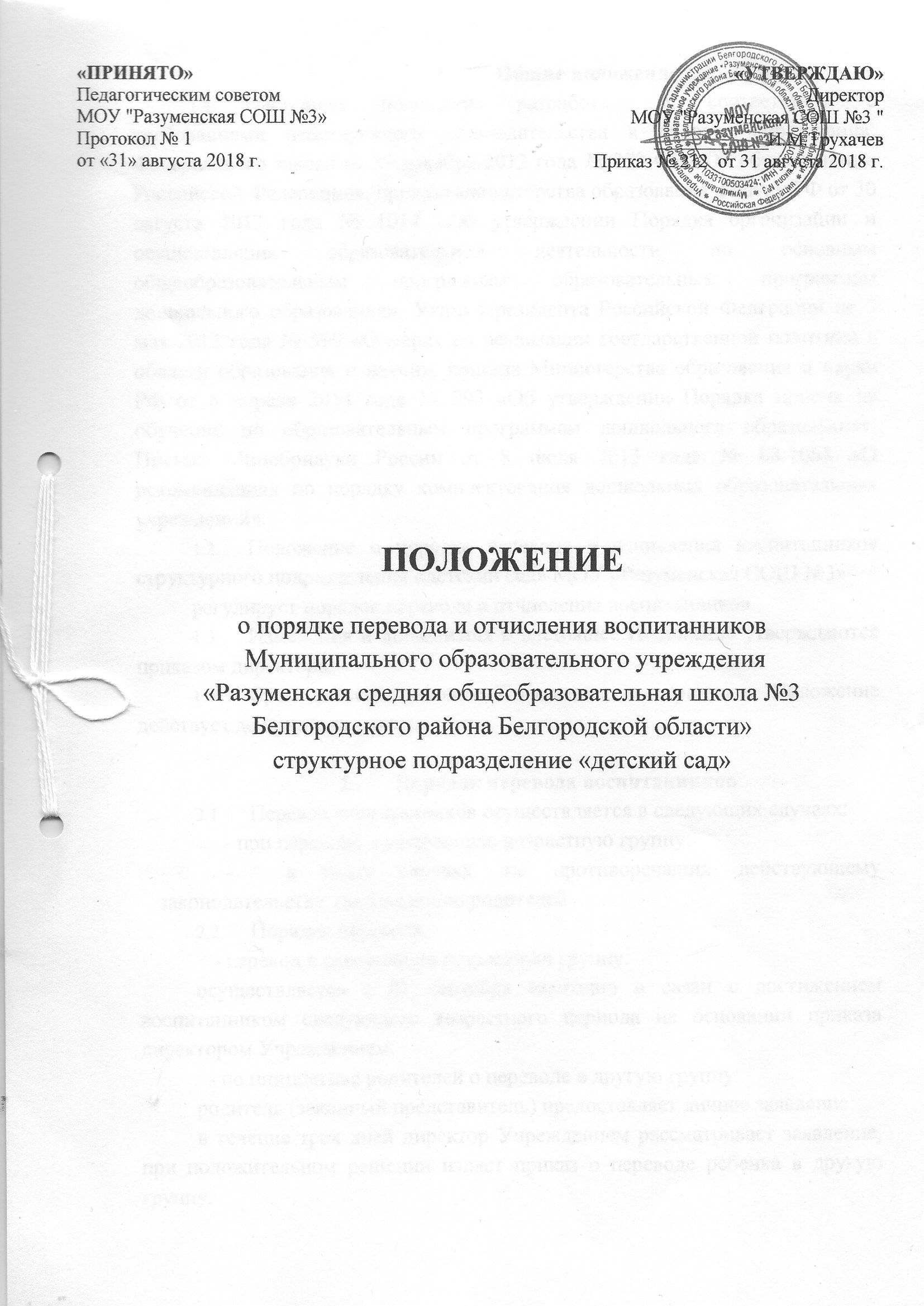 Педагогическим советомМОУ "Разуменская СОШ №3» Протокол № 1от «31» августа 2018 г.«УТВЕРЖДАЮ»ДиректорМОУ "Разуменская СОШ №3 "____________И.М.ТрухачевПриказ № 212  от 31 августа 2018 г. 